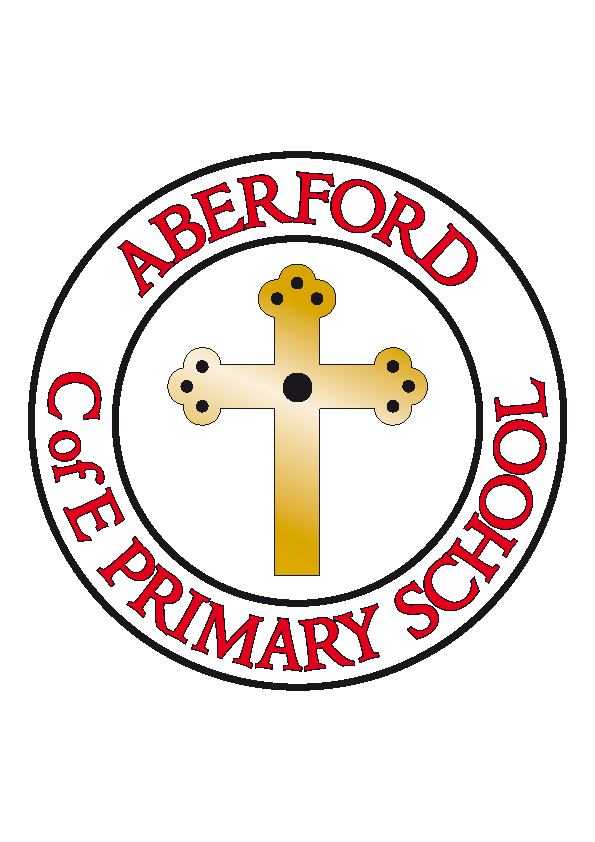 Aberford Church of England Primary SchoolSchool Lane, Aberford, Leeds, LS25 3BUTel: 0113 281 3302   Website: www.aberfordprimaryschool.co.uk Headteacher – Philippa BouldingTHE WEEK AHEAD: 	Diary for the week beginning 14th October 2019House Points (collected and reported by Kara & Millie L) This week’s winners are Lotherton with 274 house points  Aberford AchievementsRuby W for always doing the right thing and setting a good example to othersBethany H for always doing the right thing and giving 100% Kai & Max for being an amazing help, sorting and organising the waterproofsTilly for writing a meaningful, heartfelt prayer for our Harvest worshipKaitlyn for being an absolute delight in the classroom and always putting in 100% Bronze awards for 50 House Points were awarded to Hayden, Millie, Beth P, Alexander, Caleb, Connie, Lizzy, George P, Harrison, Ione and Herbie Silver awards for 100 House Points were awarded to Ava and Max Harvest FestivalIt was so lovely to see so many of you at our Harvest celebration yesterday. Thank you so much for your generous donations. These will be collected by St George’s crypt who will use them in their work with the homeless. MONDAYKS2 Dance with Castleford Tigers – After schoolKS2 Dance with Castleford Tigers – After schoolTUESDAY KS2 Football with Castleford Tigers – After schoolBrass lessons with York MusicKS2 Football with Castleford Tigers – After schoolBrass lessons with York MusicWEDNESDAYKS1 Movement with Castleford Tigers – After schoolGuitar lessons with Roundhay MusicKS1 Movement with Castleford Tigers – After schoolGuitar lessons with Roundhay MusicTHURSDAYKS2 Gymnastics with Castleford Tigers – After schoolKS2 Gymnastics with Castleford Tigers – After schoolFRIDAYKS1 Dodge Ball with Castleford Tigers – After schoolKS1 Dodge Ball with Castleford Tigers – After school